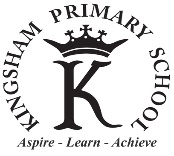 FREEDOM OF INFORMATION POLICYPolicy StatementThe school follows all West Sussex and University of Chichester Academy Trust guidance and policies relating to Freedom of Information. It also adopts the Model Publication Scheme presented by the Information Commissioner’s Office, attached to this policy statement. Kingsham Primary School Publication Schemeon information available under the Freedom of Information Act 2000The governing body is responsible for maintenance of this scheme.1.	Introduction: what a publication scheme is and why it has been developedOne of the aims of the Freedom of Information Act 2000 (which is referred to as FOIA in the rest of this document) is that public authorities, including all academies, should be clear and proactive about the information they will make public.To do this we must produce a publication scheme, setting out:The classes of information which we publish or intend to publish;The manner in which the information will be published; and     Whether the information is available free of charge or on payment.The scheme covers information already published and information which is to be published in the future.  All information in our publication scheme is available in paper form.Some information which we hold may not be made public, for example personal information.This publication scheme conforms to the model scheme for schools approved by the Information Commissioner.2.	Aims and Objectives	The school aims to have a distinctive vision and an ethos of local partnership, encouraging the involvement and interest of parents and the community, recognising that strong and vibrant communities have partnership and inclusion at their heart. This publication scheme is a means of showing how we are pursuing these aims.3.	 Categories of information publishedThe publication scheme guides you to information which we currently publish (or have recently published) or which we will publish in the future. This is split into categories of information known as ‘classes’. These are contained in section 6 of this scheme.  The classes of information that we undertake to make available are organised into four broad topic areas:School Prospectus – information published in the school prospectus.Governors’ Documents – information published in governing body documents.Pupils & Curriculum – information about policies that relate to pupils and the school curriculum.School Policies and other information related to the school - information about policies that relate to the school in general.4.	How to request information If you require a paper version of any of the documents within the scheme, please contact the school by telephone, email, fax or letter. Contact details are set out below Email:  			office@kingshamprimary.org.uk	Website:  		www.kingshamprimary.org.uk	Tel: 			01243 784046	Contact Address: 	Kingsham Primary School, Hay Road, Chichester, West Sussex PO19 8BNTo help us process your request quickly, please clearly mark any correspondence “PUBLICATION SCHEME REQUEST” (in CAPITALS please)If the information you are looking for is not available via the scheme, you can still contact the school to ask if we have it. 5.	Paying for informationInformation published on our website is free, although you may incur costs from your Internet service provider. If you do not have Internet access, you can access our website using a local library or an Internet café.Single copies of information covered by this publication are provided free unless stated otherwise in section 6. If your request means that we have to do a lot of photocopying or printing, or pay a large postage charge, or is for a priced item such as some printed publications or videos we will let you know the cost before fulfilling your request. Where there is a charge this will be indicated by a £ sign in the description box.6. 	Classes of Information Currently Published School Prospectus – this section sets out information published in the school prospectus.Information relating to the Governing Body Pupils & Curriculum Policies - This section gives access to information about policies that relate to pupils and the school curriculum.School Policies and other information related to the school - This section gives access to information about policies that relate to the school in general.Our website is www.kingshamprimary.org.uk and much of the above information is available there. 7. 	Feedback and Complaints We welcome any comments or suggestions you may have about the scheme. If you want to make any comments about this publication scheme or if you require further assistance or wish to make a complaint then initially this should be addressed to the Business ManagerIf you are not satisfied with the assistance that you get or if we have not been able to resolve your complaint and you feel that a formal complaint needs to be made then this should be addressed to the Information Commissioner’s Office. This is the organisation that ensures compliance with the Freedom of Information Act 2000 and that deals with formal complaints. They can be contacted at:Information Commissioner, Wycliffe House, , Wilmslow,  orEnquiry/Information Line:	01625 545 700E Mail: 			publications@ic-foi.demon.co.uk.Website :			www.informationcommissioner.gov.ukApproved and adopted by SchoolApril 2016UpdatedDecember 2019Responsible PersonHeadteacherResponsible Committee Finance Committee Next Review December 2022ClassDescriptionSchool ProspectusThe contents of the school prospectus are as follows, (other items may be included in the prospectus at the school’s discretion):
the name, address and telephone number of the school, and the type of schoolthe names of the head teacher and chair of governorsinformation on the school policy on admissionsa statement of the school's ethos and valuesdetails of any affiliations with a particular religion or religious denomination, the religious education provided, parents' right to withdraw their child from religious education and collective worship and the alternative provision for those pupilsinformation about the school's policy on providing for pupils with special educational needsnumber of pupils on roll and rates of pupils’ authorised and unauthorised absencesthe arrangements for visits to the school by prospective parentsClassDescriptionArticles of Association and Scheme of DelegationThe name of the schoolThe category of the schoolThe name of the governing bodyThe manner in which the governing body is constitutedThe term of office of each category of governor if less than 4 yearsThe name of any body entitled to appoint any category of governorDetails of the University of Chichester Academy Trust, the multi academy trust which the school is part of.If the school has a religious character, a description of the ethosThe date the Scheme of Delegation take effectMinutes  of meeting of the governing body and its committeesAgreed minutes of meetings of the governing body and its committees [current and last full academic school year]ClassDescriptionHome – school agreementStatement of the school’s aims and values, the school’s responsibilities, the parental responsibilities and the school’s expectations of its pupils for example homework arrangementsCurriculum Policy – Teaching and Learning PolicyStatement on following the policy for the secular curriculum subjects and religious education and schemes of work and syllabuses currently used by the schoolSex Education PolicyStatement of policy with regard to sex and relationship educationSpecial Education Needs PolicyInformation about the school's policy on providing for pupils with special educational needs and disabilities Accessibility PlansPlan for increasing participation of disabled pupils in the school’s curriculum, improving the accessibility of the physical environment and improving delivery of information to disabled pupils.Race Equality PolicyStatement of policy for promoting race equalityCollective WorshipStatement of arrangements for the required daily act of collective worshipChild Protection PolicyStatement of policy for safeguarding and promoting welfare of pupils at the school. Pupil DisciplineStatement of general principles on behaviour and discipline and of measures taken by the head teacher to prevent bullying.ClassDescriptionPublished reports of Ofsted referring expressly to the schoolPublished report of the last inspection of the school and the summary of the report and where appropriate inspection reports of religious education in those schools designated as having a religious character (We charge £1.00 for the full report to cover photocopying costs) Charging and Remissions PoliciesA statement of the school’s policy with respect to charges and remissions for any optional extra or board and lodging for which charges are permitted, for example school publications, music tuition, tripsSchool session times and term datesDetails of school session and dates of school terms and holidaysHealth and Safety Policy and risk assessmentStatement of general policy with respect to health and safety at work of employees (and others) and the organisation and arrangements for carrying out the policyComplaints procedureStatement of procedures for dealing with complaintsAppraisal of StaffStatement of procedures adopted by the governing body relating to the performance management of staff and the annual report of the head teacher on the effectiveness of appraisal proceduresStaff Conduct, Discipline and GrievanceStatement of procedure for regulating conduct and discipline of school staff and procedures by which staff may seek redress for grievance Curriculum circulars and statutory instrumentsAny statutory instruments, departmental circulars and administrative memoranda sent by the Department of Education and Skills to the head teacher or governing body relating to the curriculumAnnex A - Other documentsWhere required, annex A will provide a list of other documents that are held by the school and are available on request